……………………………………………………                                 ……………………(imię i nazwisko kandydata do pracy)                                                                                 (data i miejscowość)ZGODA NA PRZETWARZANIE DANYCH OSOBOWYCH KANDYDATA DO PRACYJa, niżej podpisany(a), wyrażam zgodę na przetwarzanie moich danych osobowych przez ……………………………….…………………………………………………………………. (dane pracodawcy)na potrzeby czynności niezbędnych do realizacji procesu rekrutacji na stanowisko ……………………………………………………………………. (stanowisko pracy),zgodnie z ustawą z dnia 10 maja 2018 roku o ochronie danych osobowych (Dz. Ustaw z 2018, poz. 1000) oraz zgodnie z Rozporządzeniem Parlamentu Europejskiego i Rady (UE) 2016/679 z dnia 27 kwietnia 2016 roku w sprawie ochrony osób fizycznych w związku z przetwarzaniem danych osobowych i w sprawie swobodnego przepływu takich danych oraz uchylenia dyrektywy 95/46/WE (RODO).                                            ……………………………………………………(podpis osoby ubiegającej się o zatrudnienie)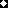 